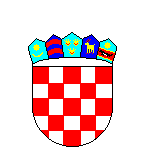       REPUBLIKA  HRVATSKAPRIMORSKO-GORANSKA ŽUPANIJA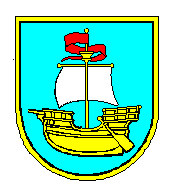     OPĆINA KOSTRENA    Jedinstveni upravni odjelKLASA: 112-02/18-01/1URBROJ:2170-07-04-18-3Kostrena, 30. 03. 2018.Pročelnik Jedinstvenog upravnog odjela Općine Kostrena, temeljem odredbe članka 17. i 19. Zakona o službenicima i namještenicima u lokalnoj i područnoj (regionalnoj) samoupravi ("Narodne novine" broj 86/08, 61/11, 04/18), raspisuje J A V N I     N A T J E Č A J          za prijam u Jedinstveni upravni odjel Općine Kostrena, Službu za financije  i gospodarstvo, na radno mjesto:VIŠI STRUČNI SURADNIK/SURADNICA ZA FINANCIJE 1 izvršitelj / izvršiteljica na neodređeno vrijeme uz obvezni probni rad u trajanju od tri mjeseca  Posebni uvjeti:- magistar struke ili stručni specijalist ekonomske struke	- najmanje 1 godina radnog iskustva na odgovarajućim poslovima	- položen državni stručni ispit         - poznavanje rada na računaluOsobama s akademskim ili stručnim nazivom odnosno s akademskim stupnjem stečenim prije stupanja na snagu Zakona o akademskim i stručnim nazivima i akademskom stupnju („Narodne novine“ broj 107/07 i 118/12), stečeni akademski ili stručni naziv odnosno akademski stupanj izjednačava se s odgovarajućim akademskim ili stručnim nazivom ili akademskim stupnjem, u skladu s odredbama članka 14. toga Zakona. Osim navedenih posebnih uvjeta, kandidati / kandidatkinje moraju ispunjavati i opće uvjete za prijam u službu utvrđene člankom 12. Zakona o službenicima i namještenicima u lokalnoj i područnoj (regionalnoj) samoupravi (punoljetnost, hrvatsko državljanstvo, zdravstvena sposobnost za obavljanje poslova radnog mjesta na koje se osoba prima), a za njihov prijam u službu ne smiju postojati zapreke iz članka 15. i 16. istog Zakona.Na natječaj se mogu javiti osobe oba spola.Natjecati se mogu i kandidati / kandidatkinje koji nemaju položen državni stručni ispit, uz obvezu da kandidat / kandidatkinja koji bude primljen u službu, ispit položi u zakonskom roku.Ako kandidat / kandidatkinja ostvaruje pravo na prednost pri zapošljavanju prema posebnom zakonu, dužan / dužna je u prijavi na natječaj pozvati se na to pravo i ima prednost u odnosu na ostale kandidate / kandidatkinje samo pod jednakim uvjetima.Kandidati / kandidatkinje koji ostvaruju pravo prednosti pri zapošljavanju na temelju članka 101. Zakona o hrvatskim braniteljima iz Domovinskog rata i članovima njihovih obitelji („Narodne novine“ broj 121/17) dužni su uz prijavu priložiti sve dokaze o ispunjavanju traženih uvjeta iz natječaja te još dostaviti sukladno članku 103. Zakona o hrvatskim braniteljima iz Domovinskog rata i članovima njihovih obitelji („Narodne novine“ broj 121/17) sljedeću dokumentaciju: a) rješenje o priznatom statusu hrvatskog ratnog vojnog invalida iz Domovinskog rata odnosno potvrdu o priznatom statusu hrvatskog branitelja iz Domovinskog rata ili dragovoljca iz Domovinskog rata ne stariju od šest mjeseci (osobe iz članka 101. stavka 1. točaka c) i e) do k) i članka 102. stavka 1. točaka c) i e) do k))b) dokaz o nezaposlenosti – potvrdu Hrvatskog zavoda za mirovinsko osiguranje o podacima evidentiranim u matičnoj evidenciji Hrvatskog zavoda za mirovinsko osiguranje ne stariju od mjesec dana (u slučaju iz članka 101. stavka 1. i članka 102. stavka 1. ovoga Zakona)c) presliku pravomoćnog rješenja, odluke ili drugog pravnog akta o prestanku prethodnog zaposlenjad) dokaz o oduzetoj roditeljskoj skrbi kada se prijavljuje dijete smrtno stradalog hrvatskog branitelja iz Domovinskog rata ili nestalog hrvatskog branitelja iz Domovinskog rata bez roditeljske skrbie) potvrdu poslodavca da radno mjesto osobe iz članka 101. stavka 1. i članka 102. stavka 1. ovoga Zakona ne odgovara njegovoj stručnoj spremi (u slučaju iz članka 101. stavka 2. i članka 102. stavka 2. ovoga Zakona)f) presliku pravomoćnog rješenja o priznatom pravu na novčanu naknadu iz članka 107. ovoga Zakona ili prava na zajamčenu minimalnu naknadu (osobe iz članka 101. stavka 1. točaka g), h), i), j) i k) i članka 102. stavka 1. točaka g), h), i), j) i k) ovoga Zakona)g) potvrdu o broju dana sudjelovanja u obrani suvereniteta Republike Hrvatske (kada se prijavljuju osobe iz članka 101. stavka 1. točaka f), i) i k) i članka 102. stavka 1. točaka f), i) i k) ovoga Zakona)h) rodni list (osobe iz članka 101. stavka 1. točaka a), b), g), h), i), j) i k) i članka 102. stavka 1. točaka a), b), g), h), i), j) i k))i) rješenje o priznatom statusu člana obitelji smrtno stradalog hrvatskog branitelja iz Domovinskog rata (osobe iz članka 101. stavka 1. točaka a), b) i d) i članka 102. stavka 1. točaka a), b) i d)). Podatke o potrebnim dokazima potražiti na mrežnim stranicama Ministarstva hrvatskih branitelja Republike Hrvatske https://branitelji.gov.hr/Kandidati / kandidatkinje koji ostvaruju pravo prednosti pri zapošljavanju na temelju članka 9. Zakona o profesionalnoj rehabilitaciji i zapošljavanju osoba s invaliditetom („Narodne novine“ broj 157/13, 152/14) dokazuju to rješenjem ili potvrdom o priznatom statusu iz koje je vidljivo to pravo.Kandidati / kandidatkinje koji ostvaruju pravo prednosti pri zapošljavanju na temelju članka  Zakona o zaštiti vojnih i civilnih invalida rata („Narodne novine“ broj 33/92, 77/92, 86/92-pročišćeni tekst, 27/93, 58/93, 2/94, 76/94, 108/95, 108/96, 82/01, 94/01, 103/03, 148/13), dokazuju to rješenjem ili potvrdom o priznatom statusu iz koje je vidljivo to pravo, potvrdom o nezaposlenosti Hrvatskog zavoda za zapošljavanje izdanom u vrijeme trajanja ovog natječaja, te dokaz iz kojeg je vidljivo na koji je način prestao radni odnos kod posljednjeg poslodavca (rješenje, ugovor i sl.).Za kandidate / kandidatkinje prijavljene na natječaj koji ispunjavaju formalne uvjete natječaja, provesti će se prethodna provjera znanja i sposobnosti putem pisanog testiranja i intervjua.Ako kandidat / kandidatkinja ne pristupi testiranju i/ili intervjuu, smatrati će se da je povukao / povukla prijavu na natječaj.Na web-stranici Općine Kostrena: www.kostrena.hr, objaviti će se opis poslova i podaci o plaći radnog mjesta koje se popunjava, način i vrijeme obavljanja prethodne provjere znanja i sposobnosti kandidata / kandidatkinja, područja provjere te pravni i drugi izvori za pripremanje kandidata / kandidatkinja za tu provjeru. Na istoj web-stranici te na oglasnoj ploči Općine Kostrena na adresi  Sv.Lucija 38 objaviti će se vrijeme održavanja prethodne provjere znanja i sposobnosti kandidata / kandidatkinja, najmanje 5 dana prije održavanja provjere. Kandidati / kandidatkinje obvezni su uz prijavu priložiti:životopis,izvornik ili presliku diplome kojom se potvrđuje ispunjavanje uvjeta stupnja obrazovanja (stručne spreme) i struke određene ovim natječajem,dokaz o hrvatskom državljanstvu (presliku  osobne iskaznice),dokaz o radnom stažu evidentiranom u bazi podataka Hrvatskog zavoda za mirovinsko osiguranje (elektronički zapis o podacima)dokaz o traženom radnom iskustvu od najmanje 1 godine na odgovarajućim poslovima (potvrda dosadašnjih poslodavaca o vrsti poslova i trajanju radnog odnosa, preslika ugovora o radu, rješenja i sl. iz kojih mora biti vidljivo ostvareno radno iskustvo u trajanju od najmanje 1 godine na poslovima tražene struke i razine obrazovanja)ukoliko kandidati / kandidatkinje imaju položen državni stručni ispit dužni su dostaviti dokaz o položenom državnom stručnom ispitu (preslik uvjerenja odnosno svjedodžbe),uvjerenje da se protiv kandidata / kandidatkinje ne vodi kazneni postupak (ne starije od 3 mjeseca).Pisane prijave na natječaj, vlastoručno potpisane od strane podnositelja prijave, s navedenom kontakt adresom i telefonskim brojem, te s dokazima o ispunjavanju uvjeta, podnose se u roku od 15 dana od dana objave natječaja, na adresu: Općina Kostrena, Sv.Lucija Kostrena, 51221 Kostrena, s naznakom «Javni natječaj za prijam u Jedinstveni upravni odjel Općine Kostrena, Službu za financije i gospodarstvo». Osoba koja ne podnese pravodobnu i/ili urednu prijavu ili za koju se utvrdi da ne ispunjava formalne uvjete iz natječaja, neće se smatrati kandidatom / kandidatkinjom prijavljenim na javni natječaj. Urednom prijavom smatra se prijava koja sadrži sve podatke i priloge navedene u natječaju.	O rezultatima natječaja kandidati / kandidatkinje biti će obaviješteni u zakonskom roku.                                                                             OPĆINA KOSTRENA					